Директору ЧУ ДПО УЦС «Контркриминал» Яковлевой Н.Ю.от __________________________________________________________________________________Зарегистрирован по адресу: ____________________________________________________________________________________________________Паспорт: серия ________ номер: ____________Кем выдан: _______________________________________________________________________________                                                                                                ___________________________________________________Дата выдачи: ____________________________г.Код подразделения: _______________________Дата рождения: __________________________г.Тел.: _____________________________________                                                                    ЗАЯВЛЕНИЕПрошу Вас подготовить документацию и организовать проведение моего обучения по «Программе профессиональной подготовки частных охранников 5 разряда», итоговой аттестацией и выдачей свидетельства о присвоении квалификации охранника.С условиями договора согласен.         На обработку своих персональных данных и передачу их в Росгвардию и в Федеральную информационную систему «Федеральный реестр сведений о документах об образовании и (или) о квалификации, документах об обучении» (ФИС ФРДО) - согласен.К заявлению прилагаются:- паспорт гражданина Российской Федерации;- медицинская справка формы № 002-О/у и №003О/у- свидетельство о присвоении квалификации частного охранника;- удостоверение частного охранника;- СНИЛС.«___» _____________ 20__ г.				        __________________									                       (подпись)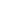 